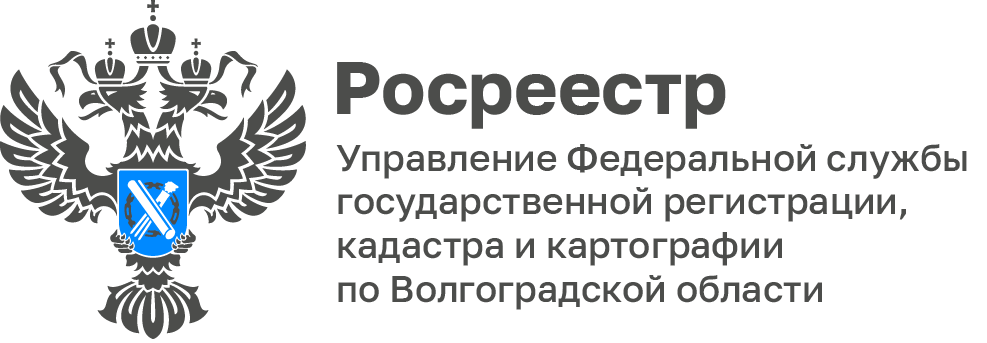 Почти 50% реестровых дел переведено в электронный вид Волгоградским РосреестромВ июне 2022 года Росреестр и МФЦ перешли на безбумажный формат взаимодействия при предоставлении услуг Росреестра. На государственную регистрацию прав либо осуществление государственного кадастрового учета заявители представляют в МФЦ пакет документов в бумажном виде, однако, при приеме представленные документы сразу переводятся в электронный вид, их скан-образы заверяются электронной подписью сотрудника МФЦ и по защищенным цифровым каналам связи направляются в Росреестр. Поступившие электронные образы документов, как и прежде, проходят правовую экспертизу, то есть оцениваются на соответствие требованиям действующего законодательства. После осуществления учетно- регистрационных действий результат оказания услуг Росреестра также в электронном виде возвращается в МФЦ. Специальные регистрационные штампы на правоустанавливающих документах теперь не проставляются. Отсутствие на договоре привычного синего штампа не повод для беспокойства граждан. Регистрационные действия теперь удостоверяются только выпиской из ЕГРН.В рамках перехода на безбумажный документооборот архивы документов, накопленные Управлением за годы своего существования, с января 2023 года переданы в филиал ППК «Роскадастр» по Волгоградской области для дальнейшего перевода в электронный вид.В настоящий момент в электронный вид переведено 2 749 950 реестровых дел (правоустанавливающих документов и кадастровых дел), что составило 48,09% (5 718 652) от всего количества реестровых дел, сформированных на бумажном носителе в Волгоградской области.«Работа по переводу в электронный вид архивных документов, а также безбумажный документооборот является одним из показателей достижения сокращения сроков государственной регистрации. Кроме того, сократит риски утраты документов и упростит порядок восстановления утраченных документов», - отметила Наталья Шмелева, заместитель руководителя Управления.С уважением,Балановский Ян Олегович,Пресс-секретарь Управления Росреестра по Волгоградской областиMob: +7(987) 378-56-60E-mail: balanovsky.y@r34.rosreestr.ru